Ein Workshop mit dem Tool thetruesize.comMit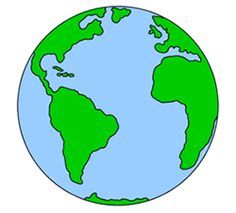 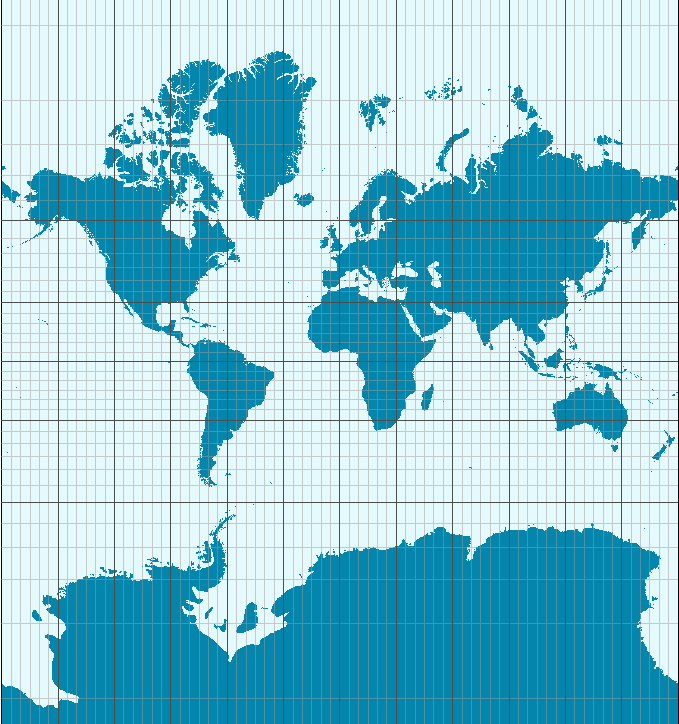 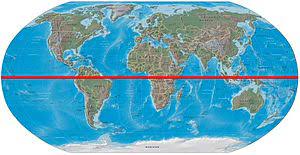 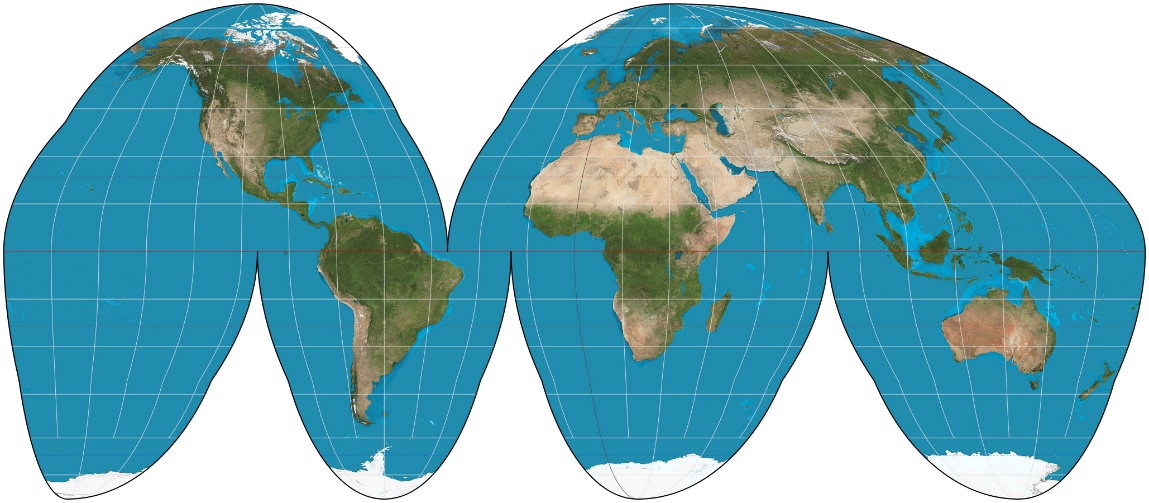 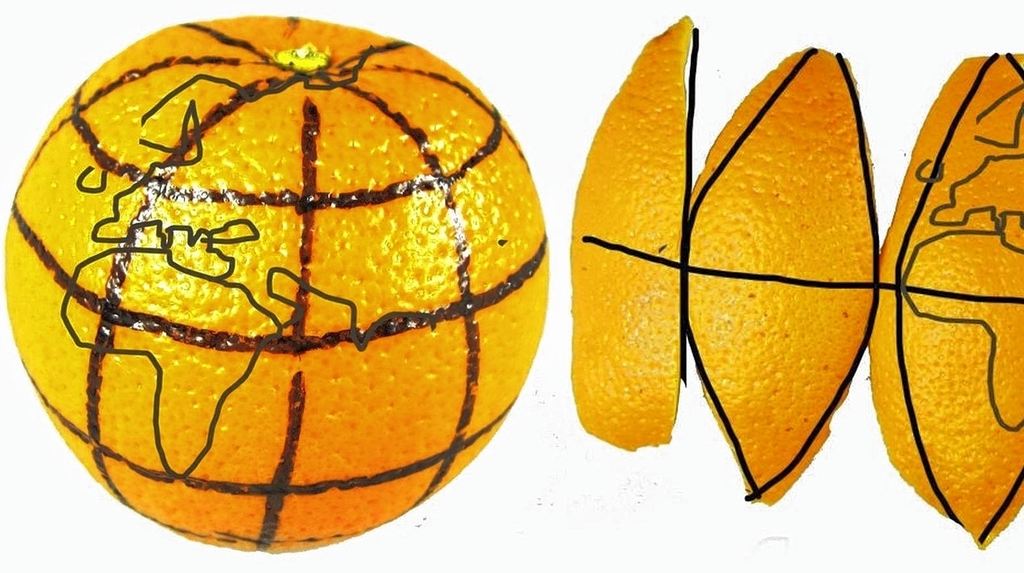 